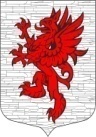 Местная администрациямуниципального образования Лопухинское сельское поселение Ломоносовского муниципального районаЛенинградской областиПОСТАНОВЛЕНИЕ05.02.2021г.                                                                                                                             № 13Об утверждении перечня автомобильных дорог общего пользования местного значения В соответствии с положениями Федерального закона от 08.11.2007 года № 257-ФЗ «Об автомобильных дорогах и о дорожной деятельности в Российской Федерации и о внесении изменений в отдельные законодательные акты Российской Федерации», Федерального закона от 06.10.2003 года №131-ФЗ «Об общих принципах организации местного самоуправления в Российской Федерации», Постановления Правительства РФ от 28.09.2009 года №767 «О классификации автомобильных дорог в Российской Федерации», Приказа Минтранса РФ от 07.02.2007 №16 «Об утверждении Правил присвоения автомобильным дорогам идентификационных номеров», Устава муниципального образования Лопухинское сельское поселение Ломоносовского муниципального района Ленинградской области, в соответствии с решением Совета депутатов МО Лопухинское сельское поселение МО Ломоносовский муниципальный район Ленинградской области от 22.09.2011 года «Об утверждении перечня автомобильных дорог общего пользования местного значении МО Лопухинское сельское поселение» (в редакции решений совета  депутатов МО Лопухинское сельское поселение МО Ломоносовский муниципальный район Ленинградской области от 02.02.2018 года № 11, от 26.12.2019 года № 40, от 01.02.2021 г № 2),    администрация муниципального образования Лопухинское сельское поселение муниципального образования Ломоносовский муниципальный район Ленинградской области ПОСТАНОВЛЯЕТ:Утвердить Перечень автомобильных дорог общего пользования местного значения согласно приложению.Признать утратившим силу постановления местной администрации МО Лопухинское сельское поселение:- «Об утверждении перечня автомобильных дорог общего пользования местного значения подлежащих постановки на баланс в администрацию МО Лопухинское сельское поселение МО Ломоносовский муниципальный район Ленинградской области» от 17.04.2015 № 35;  - «О внесении изменений и дополнений в постановление местной администрации МО Лопухинское сельское поселение от 17.04.2015 № 35 «Об утверждении перечня автомобильных дорог общего пользования местного значения подлежащих постановки на баланс в администрацию МО Лопухинское сельское поселение МО Ломоносовский муниципальный район Ленинградской области» от 06.02.2018  № 32/1.                                                                Данное постановление подлежит обнародованию в установленном порядке.Настоящее постановление вступает в силу со дня его подписания.Контроль за исполнением настоящего постановления оставляю за собой.Глава администрацииМО Лопухинское сельское поселение                                                                  Е.Н.Абакумов  Приложение к постановлению Местной администрации муниципального образования  Лопухинское сельское поселениеЛомоносовского муниципального района Ленинградской области от 05.02.2021 года № 13ПЕРЕЧЕНЬавтомобильных дорог общего пользования местного значенияГлава администрацииМО Лопухинское сельское поселение                                                                  Е.Н.Абакумов  №п/пНаименование автомобильной дорогиИдентификационный номерУчетный номерПротяжен-ность, кмПлощадь покрытия, кв. мр-н. Ломоносовский, д. Верхние Рудицыр-н. Ломоносовский, д. Верхние Рудицыр-н. Ломоносовский, д. Верхние Рудицыр-н. Ломоносовский, д. Верхние Рудицыр-н. Ломоносовский, д. Верхние Рудицы1ул Лесная41-230-836 ОП МП 0010010.218402ул Полевая41-230-836 ОП МП 0020020.6726803ул Рабочая41-230-836 ОП МП 0030030.9246004ул Центральная41-230-836 ОП МП 0040041.3746380Итого:Итого:Итого:Итого:3.17414500р-н. Ломоносовский, д. Воронинор-н. Ломоносовский, д. Воронинор-н. Ломоносовский, д. Воронинор-н. Ломоносовский, д. Воронинор-н. Ломоносовский, д. Воронино1пер Заовражный41-230-836 ОП МП 0050050.236902ул Заовражная41-230-836 ОП МП 0060061.5662403ул Липовая41-230-836 ОП МП 0070070.6527604ул Луговая41-230-836 ОП МП 0080080.258755ул Ореховая41-230-836 ОП МП 0090090.258756ул Парковая41-230-836 ОП МП 0100100.722700Итого:Итого:Итого:Итого:3.6614140р-н. Ломоносовский, д. Глобицыр-н. Ломоносовский, д. Глобицыр-н. Ломоносовский, д. Глобицыр-н. Ломоносовский, д. Глобицыр-н. Ломоносовский, д. Глобицы1ул Героев41-230-836 ОП МП 0110112.935133702ул Копорская41-230-836 ОП МП 0120120.25510203ул Лесная41-230-836 ОП МП 0130130.1124504ул Мирная41-230-836 ОП МП 0140140.93538005ул Октябрьская41-230-836 ОП МП 0150151.1363306ул Школьная41-230-836 ОП МП 0160160.853530Итого:Итого:Итого:Итого:6.21728500р-н. Ломоносовский, д. Горкир-н. Ломоносовский, д. Горкир-н. Ломоносовский, д. Горкир-н. Ломоносовский, д. Горкир-н. Ломоносовский, д. Горки1Пер. Малый41-230-836 ОП МП 0170170.103002Ул. Дачная41-230-836 ОП МП 0180180.6623103Ул.  Светлая41-230-836 ОП МП 0190190,431505Итого:1.194115р-н. Ломоносовский, д. Заостровьер-н. Ломоносовский, д. Заостровьер-н. Ломоносовский, д. Заостровьер-н. Ломоносовский, д. Заостровьер-н. Ломоносовский, д. Заостровье1Пер. Новый41-230-836 ОП МП 0200200.6827202ул Дачная41-230-836 ОП МП 0210210.4819203ул Звёздная41-230-836 ОП МП 0220220.2110504ул Луговая41-230-836 ОП МП 0230230.7534905ул Молодёжная41-230-836 ОП МП 0240240.1857406ул Надежды41-230-836 ОП МП 0250250.176807ул Народная41-230-836 ОП МП 0260260.4520258ул  Новая41-230-836 ОП МП 0270270.5323859ул Радужная41-230-836 ОП МП 0280280.2100010ул Строительная41-230-836 ОП МП 0290290.231150Итого:Итого:Итого:Итого:3,88517160р-н. Ломоносовский, д. Изварар-н. Ломоносовский, д. Изварар-н. Ломоносовский, д. Изварар-н. Ломоносовский, д. Изварар-н. Ломоносовский, д. Извара1пер Липовая аллея41-230-836 ОП МП 0300300.12502пер Старая Извара41-230-836 ОП МП 0310310.154503ул Озёрная41-230-836 ОП МП 0320320.69521004ул Солнечная41-230-836 ОП МП 0330330.361100Итого:Итого:Итого:Итого:1.3053900р-н. Ломоносовский, д. Лопухинкар-н. Ломоносовский, д. Лопухинкар-н. Ломоносовский, д. Лопухинкар-н. Ломоносовский, д. Лопухинкар-н. Ломоносовский, д. Лопухинка1ул 22-я Линия41-230-836 ОП МП 0340340.43433.52ул 2-я Советская41-230-836 ОП МП 0350350,73525733ул Берёзовая41-230-836 ОП МП 0360360.2510004ул Васильковая41-230-836 ОП МП 0370370.2610405ул Детский дом41-230-836 ОП МП 0380380.123606ул Лесная41-230-836 ОП МП 0390390.312007ул Луговая41-230-836 ОП МП 0400400.67527008ул Мира41-230-836 ОП МП 0410411.92373509ул Молодежная41-230-836 ОП МП 0420420.1560010ул Первомайская41-230-836 ОП МП 0430432.941381011ул Сиреневая41-230-836 ОП МП 0440440.66264012ул Советская41-230-836 ОП МП 0450451.555744513ул Солнечная41-230-836 ОП МП 0460460.1664014ул Счастливая41-230-836 ОП МП 0470470.22880Итого:Итого:Итого:Итого:10,37842671,5р-н. Ломоносовский, д. Муховицыр-н. Ломоносовский, д. Муховицыр-н. Ломоносовский, д. Муховицыр-н. Ломоносовский, д. Муховицыр-н. Ломоносовский, д. Муховицы1ул Ветеранов41-230-836 ОП МП 0480480.54520702ул Дачная41-230-836 ОП МП 0490490.2811203ул Дружная41-230-836 ОП МП 0500500.166404ул Лесная41-230-836 ОП МП 0510510.114405ул Светлая41-230-836 ОП МП 0520520.1355406ул Советская41-230-836 ОП МП 0530530.7832740Итого:Итого:Итого:Итого:2.0137550Р-н. Ломоносовский, д. НикольскоеР-н. Ломоносовский, д. НикольскоеР-н. Ломоносовский, д. НикольскоеР-н. Ломоносовский, д. НикольскоеР-н. Ломоносовский, д. Никольское1ул Дачная41-230-836 ОП МП 0540540.5752010Итого:Итого:Итого:Итого:0.5752010Р-н. Ломоносовский, д. Новая БуряР-н. Ломоносовский, д. Новая БуряР-н. Ломоносовский, д. Новая БуряР-н. Ломоносовский, д. Новая Буря1ул. Полевая41-230-836 ОП МП 0550552.515125752ул. Шоссейная41-230-836 ОП МП 0560560.160480Итого:Итого:Итого:Итого:2.67513055р-н. Ломоносовский, д. Савольщинар-н. Ломоносовский, д. Савольщинар-н. Ломоносовский, д. Савольщинар-н. Ломоносовский, д. Савольщинар-н. Ломоносовский, д. Савольщина1ул Озерная41-230-836 ОП МП 0570570.562000Итого:Итого:Итого:Итого:0.562000р-н. Ломоносовский, д. Старые Медушир-н. Ломоносовский, д. Старые Медушир-н. Ломоносовский, д. Старые Медушир-н. Ломоносовский, д. Старые Медушир-н. Ломоносовский, д. Старые Медуши1ул Медовая41-230-836 ОП МП 0580580.518502ул Парковая41-230-836 ОП МП 0590590.8228073ул Центральная41-230-836 ОП МП 0600600.17700Итого:Итого:Итого:Итого:1.495357р-н. Ломоносовский, д. Флоревицыр-н. Ломоносовский, д. Флоревицыр-н. Ломоносовский, д. Флоревицыр-н. Ломоносовский, д. Флоревицыр-н. Ломоносовский, д. Флоревицы1ул Лесная41-230-836 ОП МП 0610610.329602ул Полевая41-230-836 ОП МП 0620620.279453ул Центральная41-230-836 ОП МП 0630630.532120Итого:Итого:Итого:Итого:1.124025